附件4封丘县容缺受理工作流程图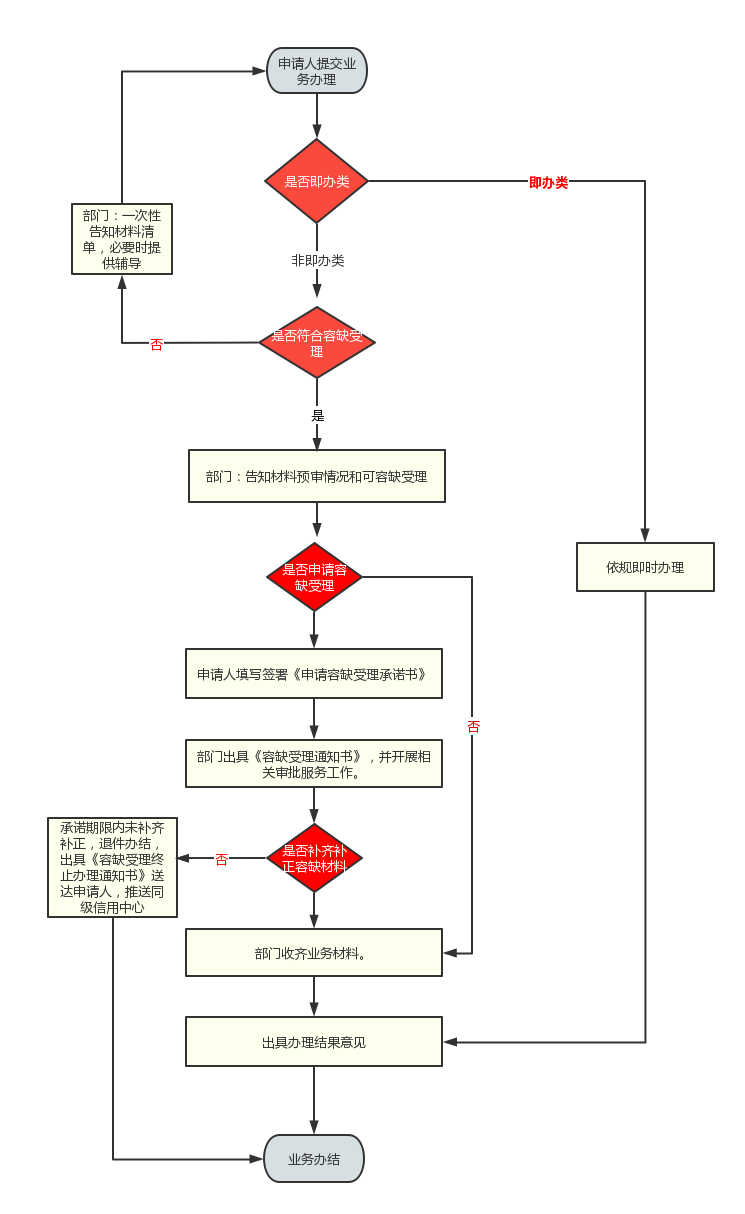 